Camp 661a Eynsham Park, Eynsham, OxfordshirePrisoner of War Camps (1939 – 1948)  -  Project report by Roger J.C. Thomas - English Heritage 2003Prisoner of War Camps (1939 – 1948)  -  Project report by Roger J.C. Thomas - English Heritage 2003Prisoner of War Camps (1939 – 1948)  -  Project report by Roger J.C. Thomas - English Heritage 2003Prisoner of War Camps (1939 – 1948)  -  Project report by Roger J.C. Thomas - English Heritage 2003Prisoner of War Camps (1939 – 1948)  -  Project report by Roger J.C. Thomas - English Heritage 2003Prisoner of War Camps (1939 – 1948)  -  Project report by Roger J.C. Thomas - English Heritage 2003Prisoner of War Camps (1939 – 1948)  -  Project report by Roger J.C. Thomas - English Heritage 2003Prisoner of War Camps (1939 – 1948)  -  Project report by Roger J.C. Thomas - English Heritage 2003OS NGRSheetNo.Name & LocationCountyCond’nType 1945CommentsSP 395 123164661aEynsham Park, Eynsham, North LeighOxfordshire5Site cannot be determined from modern aerial coverage due to tree cover.Location: About 4km NE of Witney. The Park is a large area – a 1955 map shows some small buildings along the road and the drive to the Park, but I do not know if these were pow huts.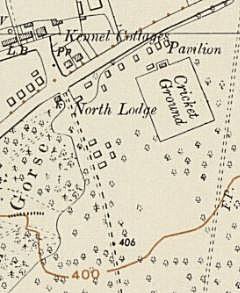 Before the camp: Large country house and estate. Requisitioned for military use in WW2.Pow Camp: After the camp: Further Information:‘Prisoners of England’ by Miriam Kochan has four plates for the camp – a drawing and three photographs.Archives and Cornish Studies Service have copies of the Camp magazine dated 1946 – Ref ST/503London Metropolitan Archives have copies of the camp magazine, numbers 5,9-10,13-15,19-20,22-23 – dated 1946 to 1947. Reference LMA/4288/D/04/011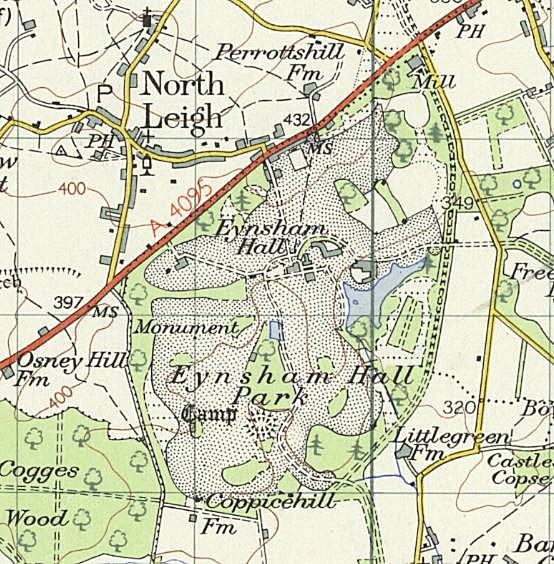 Location: About 4km NE of Witney. The Park is a large area – a 1955 map shows some small buildings along the road and the drive to the Park, but I do not know if these were pow huts.Before the camp: Large country house and estate. Requisitioned for military use in WW2.Pow Camp: After the camp: Further Information:‘Prisoners of England’ by Miriam Kochan has four plates for the camp – a drawing and three photographs.Archives and Cornish Studies Service have copies of the Camp magazine dated 1946 – Ref ST/503London Metropolitan Archives have copies of the camp magazine, numbers 5,9-10,13-15,19-20,22-23 – dated 1946 to 1947. Reference LMA/4288/D/04/011Ordnance Survey 1960